ВНИМАНИЕ!!!Срок доступа к обучению и итоговому тестированию истекает через 14 дней с момента подписки.Для прохождения аттестации в комиссии СЗУ Ростехнадзора необходимо за период обучения предоставить в Учебный отдел АНО ДПО УМИТЦ оригиналы следующих документов:1. Заявление.2. Согласие на обработку персональных данных.3. Платежное поручение.4. Доверенность.ЗАЯВЛЕНИЕ  Уважаемые коллеги!Заявление должен подписывать руководитель организации (укажите должность) или лицо по доверенности, все надо указывать. Дописывать и исправлять нельзя.Печать!!!_____________________________________ОБРАЗЕЦ________________________________________ЗАЯВЛЕНИЕоб аттестации по вопросам промышленной безопасности, по вопросам безопасности гидротехнических сооружений, безопасности в сфере электроэнергетикиНаправляется на аттестацию: получения:(отметить один из предложенных вариантов знаком «V»)в территориальном органе Ростехнадзорапочтовым отправлениемв электронной формеК заявлению прилагаются следующие документы:копия платежного поручения                              на _____ листахсогласие на обработку персональных данных   на  _____ листахкопия удостоверения о ДПО                                на _____ листахДиректор (Генеральный директор)«______»________________20___г.                                                       Подпись___________________                                                                                                                                                 (Ф.И.О.)                                              МПВНИМАНИЕ!!!Заявление заполняется на бланке организации;Все графы заполняются только в печатном виде, ОБЯЗАТЕЛЬНО в п.11 (категория работника) указать категорию;В 11 пункте Заявления (область аттестации) - указывается шифр тестового задания (например: А.1);Заполненное заявление в формате Word предварительно необходимо направить для проверки по электронной почте куратору. Контактные данные Вашего куратора приведены в курсе системы дистанционного обучения.Обязательно печать и подпись руководителя организации. СОГЛАСИЕ НА ОБРАБОТКУ ПЕРСОНАЛЬНЫХ ДАННЫХВНИМАНИЕ!!! СДАЕТСЯ ВМЕСТЕ С ЗАЯВЛЕНИЕМ._____________________________________ОБРАЗЕЦ________________________________________В Северо-Западное управление 
РостехнадзораСОГЛАСИЕ НА ОБРАБОТКУ ПЕРСОНАЛЬНЫХ ДАННЫХЯ,__________________________________________________________________________(фамилия, имя, отчество субъекта персональных данных)в соответствии с пунктом 4 статьи 9 Федерального закона «О персональных данных», зарегистрирован(а) по адресу:__________________________________________________
________________________________________________________________________________________документ, удостоверяющий личность: __________________________________________________________________________________________________________________________________(наименование документа, номер документа, сведения о дате выдачи документа и выдавшем его органе)в целях предоставления государственной услуги по организации проведения аттестации по вопросам промышленной безопасности, по вопросам безопасности гидротехнических сооружений, безопасности в сфере электроэнергетики, а также внесения сведений в реестр лиц, аттестованных центральной аттестационной комиссией, территориальными аттестационными комиссиями Ростехнадзора даю согласие_____________________СЗУ РТН_______________________________________________(указать наименование территориального органа Ростехнадзора)находящемуся по адресу: г. Санкт-Петербург, 10 линия В.О., д.51на обработку моих персональных данных, а именно: ФИО, дата рождения, паспортные данные, сведения об организации, должность (указать перечень персональных данных, на обработку которых дается согласие субъекта персональных данных)Настоящее согласие действует до достижения целей обработки персональных данных или до отзыва настоящего Согласия.     «______»________________20___г.                                                       Подпись___________________                                                                                                                                                 (Ф.И.О.)                                              3. ПЛАТЕЖНОЕ ПОРУЧЕНИЕ______________________________________ОБРАЗЕЦ_______________________________________ВНИМАНИЕ!!!Оплачивается за количество протоколов  (1 протокол  - 1300 рублей), в котором могут быть несколько видов аттестаций;Обязательно указываются реквизиты получателя УФК по г. Санкт-Петербургу (СЕВЕРО-ЗАПАДНОЕ УПРАВЛЕНИЕ РОСТЕХНАДЗОРА)Оформляется на каждого сотрудника отдельно;Обязательно указывается полностью Ф.И.О. сотрудника на кого оформлено платежное поручение.Сдается вместе с ЗАЯВЛЕНИЕМ4. ДОВЕРЕННОСТЬ______________________________________ОБРАЗЕЦ_______________________________________Бланк вашей организацииДОВЕРЕННОСТЬ Город___________________________  			число_________________________Настоящей доверенностью (Название Вашей организации _________) ИНН (организации _______________) Юридический адрес (организации __________________) в лице Генерального директора ФИО___________________   действующего на основании устава, доверяет представителям « Учебно-Методический Инженерно-Технический Центр» (АНО ДПО УМИТЦ) ( ИНН 7801335107, Юридический адрес: 199178, Санкт-Петербург,  11-я линия В.О., д. 64, литер Д)- право подачи документов на аттестацию и получения протоколов в Территориальной аттестационной комиссии Северо-Западного управления Ростехнадзора.-Настоящая доверенность действительна в течение одного года с момента её заверения.Генеральный директор (Печать, подпись) (ФИО) Дополнительная информация.1. После успешного окончания тестирования в программе обучения и предоставлении документов (Заявление, платежное поручение, доверенность) в АНО ДПО УМИТЦ, Вам сообщается дата проведения аттестации в комиссии Ростехнадзора.2. На электронную почту, указанную в заявлении, дополнительно за 2 недели до даты аттестации, Вам будет направлен логин и пароль для подготовки к аттестации в комиссии Ростехнадзора.ИНСТРУКЦИЯ ПО ДИСТАНЦИОННОМУ ОБУЧЕНИЮ 
При записи на обучение Вами было получено письмо с логином, паролем и ссылкой на программу системы дистанционного обучения umitc.online. Обратите внимание, что в письме указан срок подписки на курс. Перейдите по ссылке и введите Ваш логин и пароль.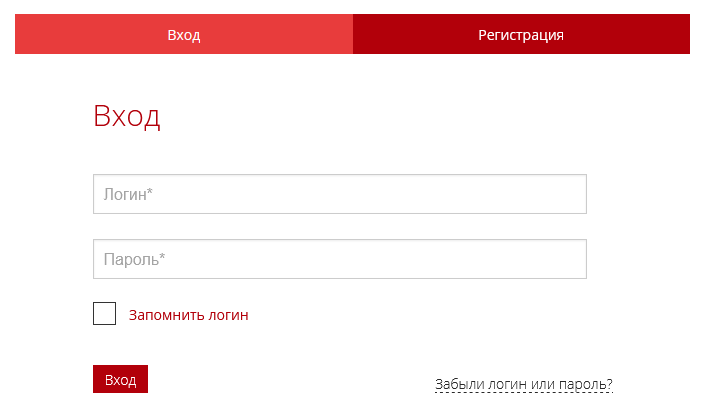 Откроется курс системы дистанционного обучения, в котором в соответствии с учебным планом необходимо изучить материалы видео-лекций, пойти подготовку с помощью тестирующей программы и пройти итоговое тестирование. На итоговый тест дается три попытки, после прохождения каждой попытки в конце теста Вы увидите сообщение «сдано» – если процент правильных ответов равен или более 80 или 
«не сдано» – если меньше 80%.Успешный результат итогового теста по проверке знаний будет являться окончанием обучения. Оценка итогового тестирования формируется автоматически и отслеживается куратором курса, присылать ее нет необходимости.Срок доступа к обучению и итоговому тестированию приведен в тексте письма, которое вы получили при подключении к курсу.  По окончании срока обучения куратор курса сформирует пакет документов и свяжется с Вами или с ответственным за обучение от организации.  По вопросу продления доступа (только по уважительной причине) и организации процесса обучения обращайтесь к своему куратору по электронной почте. 
Для продления  доступа необходимо оформить заявку на продление в свободной форме с обоснованием причины продления, подписанную руководителем вашей организации или ответственным от организации за обучение (для юридических лиц), заявку на продление с обоснованием причины (для физических лиц) и предъявить куратору оригинал или скан подписанной заявки на продление.В Северо-Западное управление 
Ростехнадзора1Фамилия, имя, отчество (при наличии)2Дата рождения3Данные документа, удостоверяющего личность (серия, номер, кем выдан, дата выдачи)4Занимаемая должность5Название организации6Адрес организации7Идентификационный номер налогоплательщика8Телефон, факс, электронная почта организации (при наличии)9Причина аттестации (первичная, периодическая, внеочередная)10Категория работникаРаботник, ответственный за осуществление производственного контроля за соблюдением требований промышленной безопасности организации, эксплуатирующей опасный производственный объектРаботник, ответственный за осуществление производственного контроля за соблюдением требований промышленной безопасности организации, эксплуатирующей опасный производственный объектРаботник, ответственный за осуществление производственного контроля за соблюдением требований промышленной безопасности организации, эксплуатирующей опасный производственный объектРаботник, ответственный за осуществление производственного контроля за соблюдением требований промышленной безопасности организации, эксплуатирующей опасный производственный объект10Категория работникаРаботник, являющийся членом аттестационной комиссии организации, осуществляющей деятельность в области промышленной безопасностиРаботник, являющийся членом аттестационной комиссии организации, осуществляющей деятельность в области промышленной безопасностиРаботник, являющийся членом аттестационной комиссии организации, осуществляющей деятельность в области промышленной безопасностиРаботник, являющийся членом аттестационной комиссии организации, осуществляющей деятельность в области промышленной безопасности10Категория работникаРаботник, являющийся специалистом, осуществляющим авторский надзор в процессе строительства, реконструкции, капитального ремонта, технического перевооружения, консервации и ликвидации опасных производственных объектовРаботник, являющийся специалистом, осуществляющим авторский надзор в процессе строительства, реконструкции, капитального ремонта, технического перевооружения, консервации и ликвидации опасных производственных объектовРаботник, являющийся специалистом, осуществляющим авторский надзор в процессе строительства, реконструкции, капитального ремонта, технического перевооружения, консервации и ликвидации опасных производственных объектовРаботник, являющийся специалистом, осуществляющим авторский надзор в процессе строительства, реконструкции, капитального ремонта, технического перевооружения, консервации и ликвидации опасных производственных объектов10Категория работникаРаботник, осуществляющий функции строительного контроля при осуществлении строительства, реконструкции и капитального ремонта опасных производственных объектовРаботник, осуществляющий функции строительного контроля при осуществлении строительства, реконструкции и капитального ремонта опасных производственных объектовРаботник, осуществляющий функции строительного контроля при осуществлении строительства, реконструкции и капитального ремонта опасных производственных объектовРаботник, осуществляющий функции строительного контроля при осуществлении строительства, реконструкции и капитального ремонта опасных производственных объектов10Категория работникаИная категорияИная категорияИная категорияИная категория11Области аттестацииАБВГ11Области аттестации11Области аттестацииVдля оплаты государственной пошлины за выдачу документа, подтверждающего уровень квалификациидля оплаты государственной пошлины за выдачу документа, подтверждающего уровень квалификации0401060040106004010600401060Поступ.  в банк плат.Поступ.  в банк плат.Списано  со сч.   плат.Списано  со сч.   плат.Списано  со сч.   плат.Списано  со сч.   плат.Списано  со сч.   плат.Списано  со сч.   плат.Списано  со сч.   плат.Списано  со сч.   плат.ПЛАТЕЖНОЕ ПОРУЧЕНИЕ №ПЛАТЕЖНОЕ ПОРУЧЕНИЕ №ПЛАТЕЖНОЕ ПОРУЧЕНИЕ №ПЛАТЕЖНОЕ ПОРУЧЕНИЕ №ПЛАТЕЖНОЕ ПОРУЧЕНИЕ №ПЛАТЕЖНОЕ ПОРУЧЕНИЕ №ПЛАТЕЖНОЕ ПОРУЧЕНИЕ №ПЛАТЕЖНОЕ ПОРУЧЕНИЕ №ПЛАТЕЖНОЕ ПОРУЧЕНИЕ №ПЛАТЕЖНОЕ ПОРУЧЕНИЕ №ПЛАТЕЖНОЕ ПОРУЧЕНИЕ №ПЛАТЕЖНОЕ ПОРУЧЕНИЕ №ПЛАТЕЖНОЕ ПОРУЧЕНИЕ №ПЛАТЕЖНОЕ ПОРУЧЕНИЕ №ПЛАТЕЖНОЕ ПОРУЧЕНИЕ №ПЛАТЕЖНОЕ ПОРУЧЕНИЕ №ДатаДатаДатаДатаДатаДатаВид платежаВид платежаВид платежаВид платежаВид платежаСумма прописьюОдна тысяча триста рублей 00 копеекОдна тысяча триста рублей 00 копеекОдна тысяча триста рублей 00 копеекОдна тысяча триста рублей 00 копеекОдна тысяча триста рублей 00 копеекОдна тысяча триста рублей 00 копеекОдна тысяча триста рублей 00 копеекОдна тысяча триста рублей 00 копеекОдна тысяча триста рублей 00 копеекОдна тысяча триста рублей 00 копеекОдна тысяча триста рублей 00 копеекОдна тысяча триста рублей 00 копеекОдна тысяча триста рублей 00 копеекОдна тысяча триста рублей 00 копеекОдна тысяча триста рублей 00 копеекОдна тысяча триста рублей 00 копеекОдна тысяча триста рублей 00 копеекОдна тысяча триста рублей 00 копеекОдна тысяча триста рублей 00 копеекОдна тысяча триста рублей 00 копеекОдна тысяча триста рублей 00 копеекОдна тысяча триста рублей 00 копеекОдна тысяча триста рублей 00 копеекОдна тысяча триста рублей 00 копеекОдна тысяча триста рублей 00 копеекОдна тысяча триста рублей 00 копеекОдна тысяча триста рублей 00 копеекОдна тысяча триста рублей 00 копеекОдна тысяча триста рублей 00 копеекОдна тысяча триста рублей 00 копеекИНН ИНН ИНН ИНН ИНН ИНН ИНН КПП КПП КПП КПП КПП КПП КПП КПП СуммаСуммаСуммаСумма1300-001300-001300-001300-001300-001300-001300-001300-001300-001300-001300-001300-00СуммаСуммаСуммаСумма1300-001300-001300-001300-001300-001300-001300-001300-001300-001300-001300-001300-00Сч.№Сч.№Сч.№Сч.№Сч.№Сч.№Сч.№Сч.№ПлательщикПлательщикПлательщикСч.№Сч.№Сч.№Сч.№Сч.№Сч.№Сч.№Сч.№Банк плательщикаБанк плательщикаБанк плательщикаБанк плательщикаСч.№Сч.№Сч.№Сч.№СЕВЕРО-ЗАПАДНОЕ ГУ БАНКА РОССИИ//УФК по г. Санкт-Петербургу г. Санкт-ПетербургСЕВЕРО-ЗАПАДНОЕ ГУ БАНКА РОССИИ//УФК по г. Санкт-Петербургу г. Санкт-ПетербургСЕВЕРО-ЗАПАДНОЕ ГУ БАНКА РОССИИ//УФК по г. Санкт-Петербургу г. Санкт-ПетербургСЕВЕРО-ЗАПАДНОЕ ГУ БАНКА РОССИИ//УФК по г. Санкт-Петербургу г. Санкт-ПетербургСЕВЕРО-ЗАПАДНОЕ ГУ БАНКА РОССИИ//УФК по г. Санкт-Петербургу г. Санкт-ПетербургСЕВЕРО-ЗАПАДНОЕ ГУ БАНКА РОССИИ//УФК по г. Санкт-Петербургу г. Санкт-ПетербургСЕВЕРО-ЗАПАДНОЕ ГУ БАНКА РОССИИ//УФК по г. Санкт-Петербургу г. Санкт-ПетербургСЕВЕРО-ЗАПАДНОЕ ГУ БАНКА РОССИИ//УФК по г. Санкт-Петербургу г. Санкт-ПетербургСЕВЕРО-ЗАПАДНОЕ ГУ БАНКА РОССИИ//УФК по г. Санкт-Петербургу г. Санкт-ПетербургСЕВЕРО-ЗАПАДНОЕ ГУ БАНКА РОССИИ//УФК по г. Санкт-Петербургу г. Санкт-ПетербургСЕВЕРО-ЗАПАДНОЕ ГУ БАНКА РОССИИ//УФК по г. Санкт-Петербургу г. Санкт-ПетербургСЕВЕРО-ЗАПАДНОЕ ГУ БАНКА РОССИИ//УФК по г. Санкт-Петербургу г. Санкт-ПетербургСЕВЕРО-ЗАПАДНОЕ ГУ БАНКА РОССИИ//УФК по г. Санкт-Петербургу г. Санкт-ПетербургСЕВЕРО-ЗАПАДНОЕ ГУ БАНКА РОССИИ//УФК по г. Санкт-Петербургу г. Санкт-ПетербургСЕВЕРО-ЗАПАДНОЕ ГУ БАНКА РОССИИ//УФК по г. Санкт-Петербургу г. Санкт-ПетербургБИКБИКБИКБИК014030106401028109453700000050140301064010281094537000000501403010640102810945370000005014030106401028109453700000050140301064010281094537000000501403010640102810945370000005014030106401028109453700000050140301064010281094537000000501403010640102810945370000005014030106401028109453700000050140301064010281094537000000501403010640102810945370000005СЕВЕРО-ЗАПАДНОЕ ГУ БАНКА РОССИИ//УФК по г. Санкт-Петербургу г. Санкт-ПетербургСЕВЕРО-ЗАПАДНОЕ ГУ БАНКА РОССИИ//УФК по г. Санкт-Петербургу г. Санкт-ПетербургСЕВЕРО-ЗАПАДНОЕ ГУ БАНКА РОССИИ//УФК по г. Санкт-Петербургу г. Санкт-ПетербургСЕВЕРО-ЗАПАДНОЕ ГУ БАНКА РОССИИ//УФК по г. Санкт-Петербургу г. Санкт-ПетербургСЕВЕРО-ЗАПАДНОЕ ГУ БАНКА РОССИИ//УФК по г. Санкт-Петербургу г. Санкт-ПетербургСЕВЕРО-ЗАПАДНОЕ ГУ БАНКА РОССИИ//УФК по г. Санкт-Петербургу г. Санкт-ПетербургСЕВЕРО-ЗАПАДНОЕ ГУ БАНКА РОССИИ//УФК по г. Санкт-Петербургу г. Санкт-ПетербургСЕВЕРО-ЗАПАДНОЕ ГУ БАНКА РОССИИ//УФК по г. Санкт-Петербургу г. Санкт-ПетербургСЕВЕРО-ЗАПАДНОЕ ГУ БАНКА РОССИИ//УФК по г. Санкт-Петербургу г. Санкт-ПетербургСЕВЕРО-ЗАПАДНОЕ ГУ БАНКА РОССИИ//УФК по г. Санкт-Петербургу г. Санкт-ПетербургСЕВЕРО-ЗАПАДНОЕ ГУ БАНКА РОССИИ//УФК по г. Санкт-Петербургу г. Санкт-ПетербургСЕВЕРО-ЗАПАДНОЕ ГУ БАНКА РОССИИ//УФК по г. Санкт-Петербургу г. Санкт-ПетербургСЕВЕРО-ЗАПАДНОЕ ГУ БАНКА РОССИИ//УФК по г. Санкт-Петербургу г. Санкт-ПетербургСЕВЕРО-ЗАПАДНОЕ ГУ БАНКА РОССИИ//УФК по г. Санкт-Петербургу г. Санкт-ПетербургСЕВЕРО-ЗАПАДНОЕ ГУ БАНКА РОССИИ//УФК по г. Санкт-Петербургу г. Санкт-ПетербургСч.№Сч.№Сч.№Сч.№014030106401028109453700000050140301064010281094537000000501403010640102810945370000005014030106401028109453700000050140301064010281094537000000501403010640102810945370000005014030106401028109453700000050140301064010281094537000000501403010640102810945370000005014030106401028109453700000050140301064010281094537000000501403010640102810945370000005Банк получателяБанк получателяБанк получателяБанк получателяСч.№Сч.№Сч.№Сч.№014030106401028109453700000050140301064010281094537000000501403010640102810945370000005014030106401028109453700000050140301064010281094537000000501403010640102810945370000005014030106401028109453700000050140301064010281094537000000501403010640102810945370000005014030106401028109453700000050140301064010281094537000000501403010640102810945370000005ИНН 7841340833ИНН 7841340833ИНН 7841340833ИНН 7841340833ИНН 7841340833ИНН 7841340833ИНН 7841340833КПП 784101001КПП 784101001КПП 784101001КПП 784101001КПП 784101001КПП 784101001КПП 784101001КПП 784101001Сч.№Сч.№Сч.№Сч.№031006430000000172000310064300000001720003100643000000017200031006430000000172000310064300000001720003100643000000017200031006430000000172000310064300000001720003100643000000017200031006430000000172000310064300000001720003100643000000017200УФК по г.Санкт-Петербургу (СЕВЕРО-ЗАПАДНОЕ УПРАВЛЕНИЕ РОСТЕХНАДЗОРА)УФК по г.Санкт-Петербургу (СЕВЕРО-ЗАПАДНОЕ УПРАВЛЕНИЕ РОСТЕХНАДЗОРА)УФК по г.Санкт-Петербургу (СЕВЕРО-ЗАПАДНОЕ УПРАВЛЕНИЕ РОСТЕХНАДЗОРА)УФК по г.Санкт-Петербургу (СЕВЕРО-ЗАПАДНОЕ УПРАВЛЕНИЕ РОСТЕХНАДЗОРА)УФК по г.Санкт-Петербургу (СЕВЕРО-ЗАПАДНОЕ УПРАВЛЕНИЕ РОСТЕХНАДЗОРА)УФК по г.Санкт-Петербургу (СЕВЕРО-ЗАПАДНОЕ УПРАВЛЕНИЕ РОСТЕХНАДЗОРА)УФК по г.Санкт-Петербургу (СЕВЕРО-ЗАПАДНОЕ УПРАВЛЕНИЕ РОСТЕХНАДЗОРА)УФК по г.Санкт-Петербургу (СЕВЕРО-ЗАПАДНОЕ УПРАВЛЕНИЕ РОСТЕХНАДЗОРА)УФК по г.Санкт-Петербургу (СЕВЕРО-ЗАПАДНОЕ УПРАВЛЕНИЕ РОСТЕХНАДЗОРА)УФК по г.Санкт-Петербургу (СЕВЕРО-ЗАПАДНОЕ УПРАВЛЕНИЕ РОСТЕХНАДЗОРА)УФК по г.Санкт-Петербургу (СЕВЕРО-ЗАПАДНОЕ УПРАВЛЕНИЕ РОСТЕХНАДЗОРА)УФК по г.Санкт-Петербургу (СЕВЕРО-ЗАПАДНОЕ УПРАВЛЕНИЕ РОСТЕХНАДЗОРА)УФК по г.Санкт-Петербургу (СЕВЕРО-ЗАПАДНОЕ УПРАВЛЕНИЕ РОСТЕХНАДЗОРА)УФК по г.Санкт-Петербургу (СЕВЕРО-ЗАПАДНОЕ УПРАВЛЕНИЕ РОСТЕХНАДЗОРА)УФК по г.Санкт-Петербургу (СЕВЕРО-ЗАПАДНОЕ УПРАВЛЕНИЕ РОСТЕХНАДЗОРА)Сч.№Сч.№Сч.№Сч.№031006430000000172000310064300000001720003100643000000017200031006430000000172000310064300000001720003100643000000017200031006430000000172000310064300000001720003100643000000017200031006430000000172000310064300000001720003100643000000017200УФК по г.Санкт-Петербургу (СЕВЕРО-ЗАПАДНОЕ УПРАВЛЕНИЕ РОСТЕХНАДЗОРА)УФК по г.Санкт-Петербургу (СЕВЕРО-ЗАПАДНОЕ УПРАВЛЕНИЕ РОСТЕХНАДЗОРА)УФК по г.Санкт-Петербургу (СЕВЕРО-ЗАПАДНОЕ УПРАВЛЕНИЕ РОСТЕХНАДЗОРА)УФК по г.Санкт-Петербургу (СЕВЕРО-ЗАПАДНОЕ УПРАВЛЕНИЕ РОСТЕХНАДЗОРА)УФК по г.Санкт-Петербургу (СЕВЕРО-ЗАПАДНОЕ УПРАВЛЕНИЕ РОСТЕХНАДЗОРА)УФК по г.Санкт-Петербургу (СЕВЕРО-ЗАПАДНОЕ УПРАВЛЕНИЕ РОСТЕХНАДЗОРА)УФК по г.Санкт-Петербургу (СЕВЕРО-ЗАПАДНОЕ УПРАВЛЕНИЕ РОСТЕХНАДЗОРА)УФК по г.Санкт-Петербургу (СЕВЕРО-ЗАПАДНОЕ УПРАВЛЕНИЕ РОСТЕХНАДЗОРА)УФК по г.Санкт-Петербургу (СЕВЕРО-ЗАПАДНОЕ УПРАВЛЕНИЕ РОСТЕХНАДЗОРА)УФК по г.Санкт-Петербургу (СЕВЕРО-ЗАПАДНОЕ УПРАВЛЕНИЕ РОСТЕХНАДЗОРА)УФК по г.Санкт-Петербургу (СЕВЕРО-ЗАПАДНОЕ УПРАВЛЕНИЕ РОСТЕХНАДЗОРА)УФК по г.Санкт-Петербургу (СЕВЕРО-ЗАПАДНОЕ УПРАВЛЕНИЕ РОСТЕХНАДЗОРА)УФК по г.Санкт-Петербургу (СЕВЕРО-ЗАПАДНОЕ УПРАВЛЕНИЕ РОСТЕХНАДЗОРА)УФК по г.Санкт-Петербургу (СЕВЕРО-ЗАПАДНОЕ УПРАВЛЕНИЕ РОСТЕХНАДЗОРА)УФК по г.Санкт-Петербургу (СЕВЕРО-ЗАПАДНОЕ УПРАВЛЕНИЕ РОСТЕХНАДЗОРА)Вид оп.Вид оп.Вид оп.Вид оп.Срок плат.Срок плат.Срок плат.УФК по г.Санкт-Петербургу (СЕВЕРО-ЗАПАДНОЕ УПРАВЛЕНИЕ РОСТЕХНАДЗОРА)УФК по г.Санкт-Петербургу (СЕВЕРО-ЗАПАДНОЕ УПРАВЛЕНИЕ РОСТЕХНАДЗОРА)УФК по г.Санкт-Петербургу (СЕВЕРО-ЗАПАДНОЕ УПРАВЛЕНИЕ РОСТЕХНАДЗОРА)УФК по г.Санкт-Петербургу (СЕВЕРО-ЗАПАДНОЕ УПРАВЛЕНИЕ РОСТЕХНАДЗОРА)УФК по г.Санкт-Петербургу (СЕВЕРО-ЗАПАДНОЕ УПРАВЛЕНИЕ РОСТЕХНАДЗОРА)УФК по г.Санкт-Петербургу (СЕВЕРО-ЗАПАДНОЕ УПРАВЛЕНИЕ РОСТЕХНАДЗОРА)УФК по г.Санкт-Петербургу (СЕВЕРО-ЗАПАДНОЕ УПРАВЛЕНИЕ РОСТЕХНАДЗОРА)УФК по г.Санкт-Петербургу (СЕВЕРО-ЗАПАДНОЕ УПРАВЛЕНИЕ РОСТЕХНАДЗОРА)УФК по г.Санкт-Петербургу (СЕВЕРО-ЗАПАДНОЕ УПРАВЛЕНИЕ РОСТЕХНАДЗОРА)УФК по г.Санкт-Петербургу (СЕВЕРО-ЗАПАДНОЕ УПРАВЛЕНИЕ РОСТЕХНАДЗОРА)УФК по г.Санкт-Петербургу (СЕВЕРО-ЗАПАДНОЕ УПРАВЛЕНИЕ РОСТЕХНАДЗОРА)УФК по г.Санкт-Петербургу (СЕВЕРО-ЗАПАДНОЕ УПРАВЛЕНИЕ РОСТЕХНАДЗОРА)УФК по г.Санкт-Петербургу (СЕВЕРО-ЗАПАДНОЕ УПРАВЛЕНИЕ РОСТЕХНАДЗОРА)УФК по г.Санкт-Петербургу (СЕВЕРО-ЗАПАДНОЕ УПРАВЛЕНИЕ РОСТЕХНАДЗОРА)УФК по г.Санкт-Петербургу (СЕВЕРО-ЗАПАДНОЕ УПРАВЛЕНИЕ РОСТЕХНАДЗОРА)Наз. пл.Наз. пл.Наз. пл.Наз. пл.Очер.плат.Очер.плат.Очер.плат.ПолучательПолучательПолучательПолучательПолучательПолучательПолучательПолучательПолучательПолучательПолучательПолучательПолучательПолучательПолучательКодКодКодКод000Рез.полеРез.полеРез.поле49810807081010900110498108070810109001104981080708101090011049810807081010900110498108070810109001104091000040910000409100004091000040910000000000000000000000000Назначение платежаНазначение платежаНазначение платежаНазначение платежаНазначение платежаНазначение платежаНазначение платежаНазначение платежаНазначение платежаНазначение платежаНазначение платежаНазначение платежаНазначение платежаНазначение платежаНазначение платежаНазначение платежаНазначение платежаНазначение платежаНазначение платежаНазначение платежаНазначение платежаНазначение платежаНазначение платежаНазначение платежаНазначение платежаНазначение платежаНазначение платежаНазначение платежаНазначение платежаНазначение платежаНазначение платежаГосударственная пошлина за выдачу документа, подтверждающего уровень квалификации Иванову Ивану Ивановичу.Государственная пошлина за выдачу документа, подтверждающего уровень квалификации Иванову Ивану Ивановичу.Государственная пошлина за выдачу документа, подтверждающего уровень квалификации Иванову Ивану Ивановичу.Государственная пошлина за выдачу документа, подтверждающего уровень квалификации Иванову Ивану Ивановичу.Государственная пошлина за выдачу документа, подтверждающего уровень квалификации Иванову Ивану Ивановичу.Государственная пошлина за выдачу документа, подтверждающего уровень квалификации Иванову Ивану Ивановичу.Государственная пошлина за выдачу документа, подтверждающего уровень квалификации Иванову Ивану Ивановичу.Государственная пошлина за выдачу документа, подтверждающего уровень квалификации Иванову Ивану Ивановичу.Государственная пошлина за выдачу документа, подтверждающего уровень квалификации Иванову Ивану Ивановичу.Государственная пошлина за выдачу документа, подтверждающего уровень квалификации Иванову Ивану Ивановичу.Государственная пошлина за выдачу документа, подтверждающего уровень квалификации Иванову Ивану Ивановичу.Государственная пошлина за выдачу документа, подтверждающего уровень квалификации Иванову Ивану Ивановичу.Государственная пошлина за выдачу документа, подтверждающего уровень квалификации Иванову Ивану Ивановичу.Государственная пошлина за выдачу документа, подтверждающего уровень квалификации Иванову Ивану Ивановичу.Государственная пошлина за выдачу документа, подтверждающего уровень квалификации Иванову Ивану Ивановичу.Государственная пошлина за выдачу документа, подтверждающего уровень квалификации Иванову Ивану Ивановичу.Государственная пошлина за выдачу документа, подтверждающего уровень квалификации Иванову Ивану Ивановичу.Государственная пошлина за выдачу документа, подтверждающего уровень квалификации Иванову Ивану Ивановичу.Государственная пошлина за выдачу документа, подтверждающего уровень квалификации Иванову Ивану Ивановичу.Государственная пошлина за выдачу документа, подтверждающего уровень квалификации Иванову Ивану Ивановичу.Государственная пошлина за выдачу документа, подтверждающего уровень квалификации Иванову Ивану Ивановичу.Государственная пошлина за выдачу документа, подтверждающего уровень квалификации Иванову Ивану Ивановичу.Государственная пошлина за выдачу документа, подтверждающего уровень квалификации Иванову Ивану Ивановичу.Государственная пошлина за выдачу документа, подтверждающего уровень квалификации Иванову Ивану Ивановичу.Государственная пошлина за выдачу документа, подтверждающего уровень квалификации Иванову Ивану Ивановичу.Государственная пошлина за выдачу документа, подтверждающего уровень квалификации Иванову Ивану Ивановичу.Государственная пошлина за выдачу документа, подтверждающего уровень квалификации Иванову Ивану Ивановичу.Государственная пошлина за выдачу документа, подтверждающего уровень квалификации Иванову Ивану Ивановичу.Государственная пошлина за выдачу документа, подтверждающего уровень квалификации Иванову Ивану Ивановичу.Государственная пошлина за выдачу документа, подтверждающего уровень квалификации Иванову Ивану Ивановичу.Государственная пошлина за выдачу документа, подтверждающего уровень квалификации Иванову Ивану Ивановичу.М.П.М.П.М.П.М.П.ПодписиПодписиПодписиПодписиПодписиПодписиПодписиПодписиПодписиПодписиОтметки банкаОтметки банкаОтметки банкаОтметки банкаОтметки банкаОтметки банкаОтметки банкаОтметки банкаОтметки банкаОтметки банкаОтметки банкаОтметки банкаОтметки банкаОтметки банкаОтметки банкаМ.П.М.П.М.П.М.П.